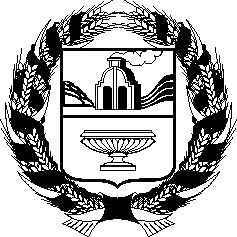 АЛТАЙСКОЕ КРАЕВОЕ ЗАКОНОДАТЕЛЬНОЕ СОБРАНИЕПОСТАНОВЛЕНИЕг. БарнаулВ соответствии со статьей 73 Устава (Основного Закона) Алтайского края Алтайское краевое Законодательное Собрание ПОСТАНОВЛЯЕТ:1. Присвоить краевому государственному бюджетному учреждению дополнительного профессионального образования «Алтайский краевой институт повышения квалификации работников образования» имя Андриана Митрофановича Топорова и в дальнейшем именовать краевое государственное бюджетное учреждение дополнительного профессионального образования «Алтайский краевой институт повышения квалификации работников образования имени Адриана Митрофановича Топорова».2. Опубликовать настоящее постановление в газете «Алтайская правда».№О присвоении краевому государственному бюджетному учреждению дополнительного профессионального образования «Алтайский краевой институт повышения квалификации работников образования» имени Адриана Митрофановича ТопороваПроектПредседатель Алтайского краевого Законодательного Собрания  А.А. Романенко